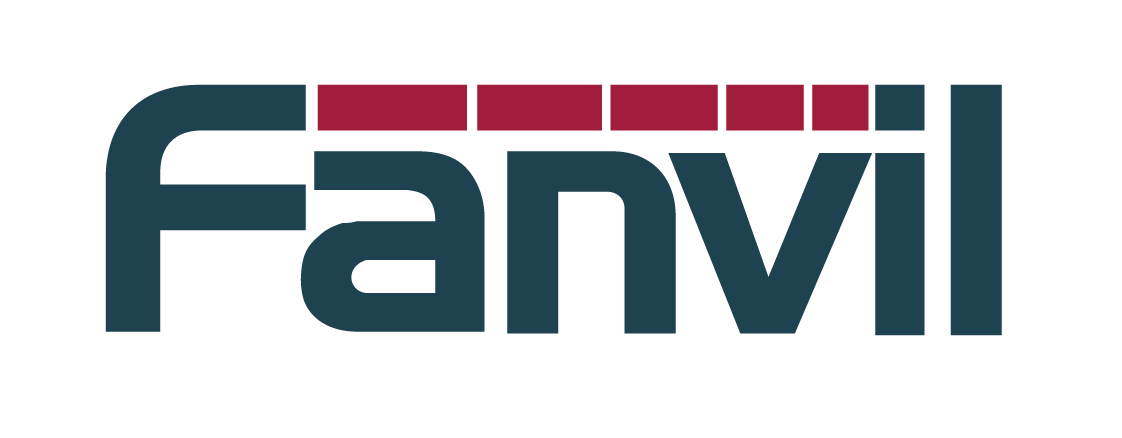 Release Note 版本号：R2.2.0.3685适用型号：X3S/X3G/X4/X4G日期： 2017-07-151 功能添加添加web帮助文档说明支持来去电查询Broadsoft directory添加网页浏览网络电话本功能添加DSSKEY一键访问电话本功能添加国家码和地区码处理添加Hold状态下继续发送RTCP Recv Report功能添加CDP功能添加支持音乐铃声添加组听功能支持硬件看门狗添加voipswitch服务器的blf list功能2 功能改进改进LDAP查询机制完善sip header的简写改进payload协商机制，优先使用远端的参数值改进sip注册收到200 OK里携带多个Contact字段时查找expire的方法改进Call forward feature code功能，支持携带号码上报改进输入法切换改进Flash只读文件压缩机制改进屏保和节能功能改进XML电话本查询 调整LED灯在不同状态下的颜色改进SIP线组备份功能完善RTCP-XR JSON格式改进双image备份机制更新中日文字库;改进网页的日文翻译 3 Bug修复修复千兆话机，通过 LAN口访问话机web网页慢的问题修复某些浏览器上网络电话本不能显示的问题修复uaCSTA断网重连后不能连接的问题修复导入https.pem和sips.pem证书文件不成功问题修复-4:30 时区设置错误的问题修复遇盲前转优先级高于callWating的问题修复Web用户guest权限登录时异常的问题修复auto provision页面不能保存配置项的问题修复16MB话机只能存储315条通话记录的问题修复热点相关的问题 修复ldap显示的问题修复本地联系人查询按号码查询结果最后多一行空行的问题修复web页面和lcd语言同步显示的问题4 新增功能支持音乐铃声功能描述：话机导入音乐铃声，然后可以这是这个铃声为来电铃声，web上的System升级支持wav文件，LCD/WEB可以选择音乐铃声，web配置如下：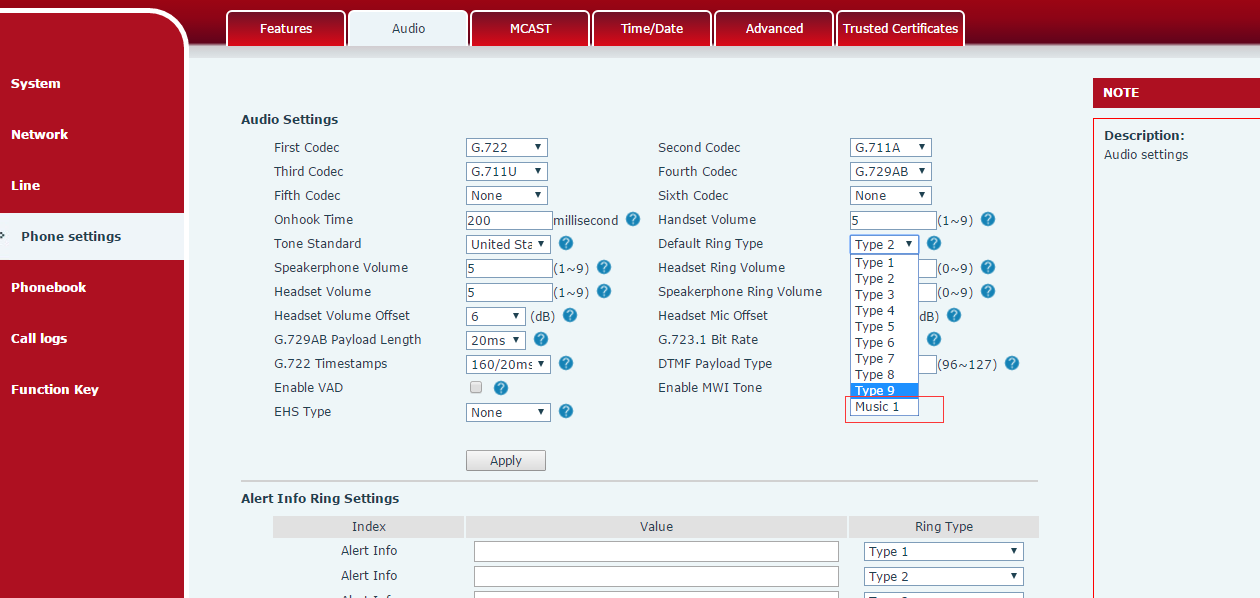 支持通话时组听和来电时组听功能描述：Group Listening功能表示同时启用免提，和手柄或耳机进行同时放音，此时只有手柄或耳机的mic可以拾音，免提mic关闭。Web先在功能键设置为组听，如图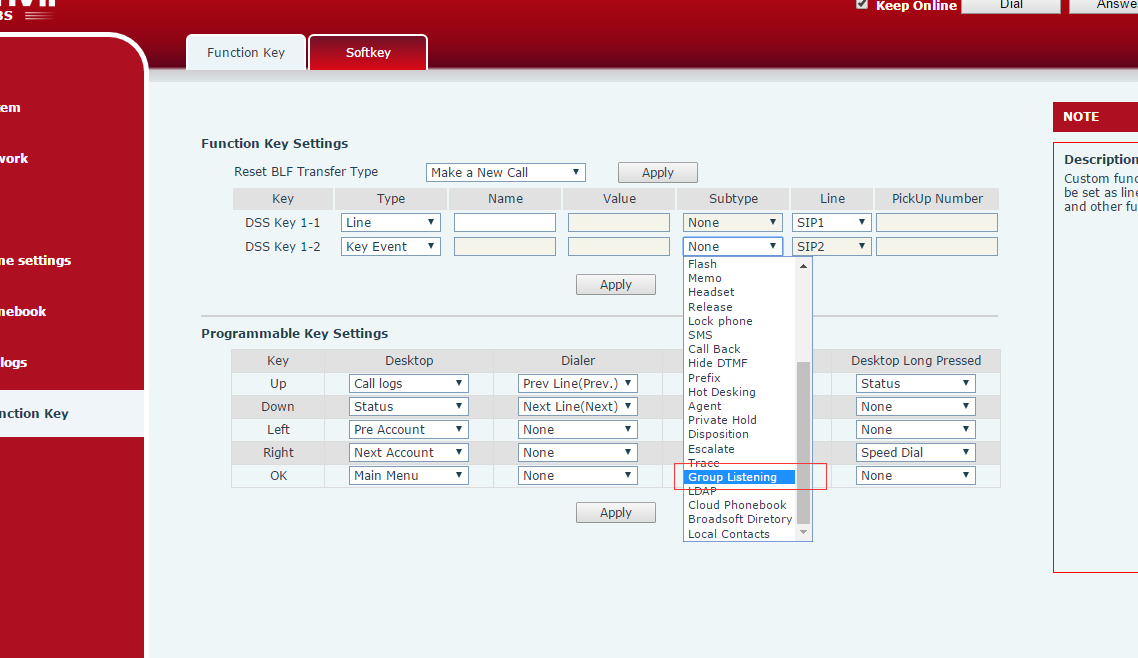 （1）通话组听：测试话机做手柄通话，通话过程中按DSSkey键，这时候手柄和免提都可以听到对端的声音，但是对端只能听到手柄说话的声音。（2）来电组听：先在web配置	Ring From Headset为组听同时Auto Answer By Headset配好，测试话机插入耳机，如图：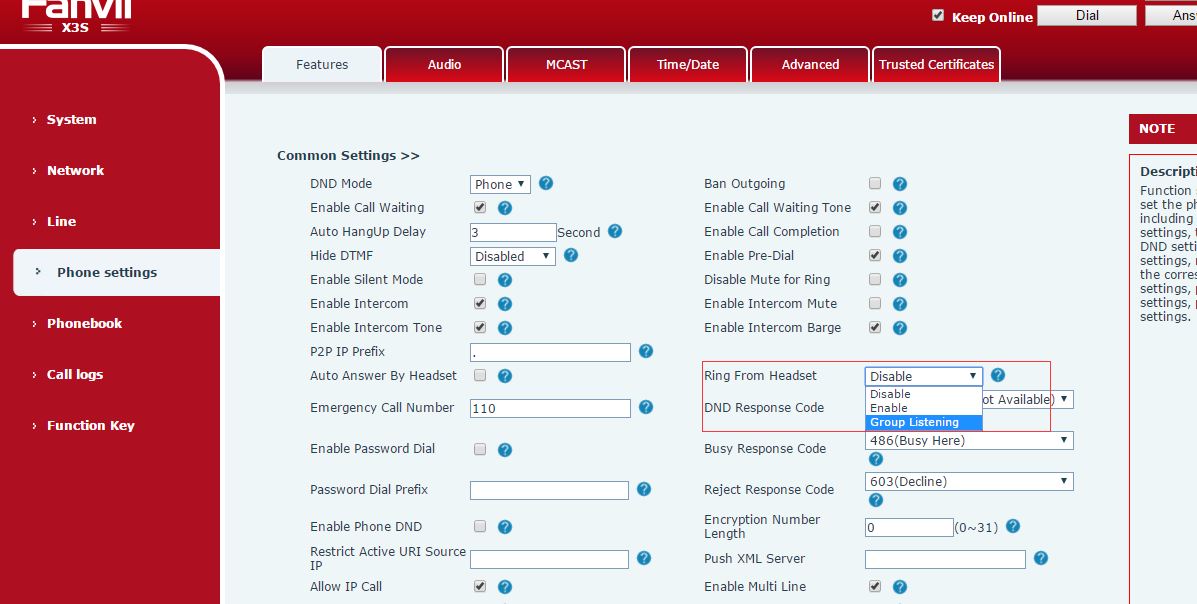 然后辅助话机呼叫测试话机，耳机响铃的时候测试话机按下配置为组听的DSSKEY键，这时候免提和耳机同时响铃支持硬件看门狗功能描述：通过硬件看门狗让话机异常的情况下可以自动重启恢复系统网页添加显示网络电话本内容功能描述：网页添加显示网络电话本内容，主要是为了方便用户查看网络电话本信息，以方便用户使用包括两种电话本：cloudphonebook和LDAP（1）Cloudphonebook网页配置路径：VOIP->phonebook->cloudphonebook：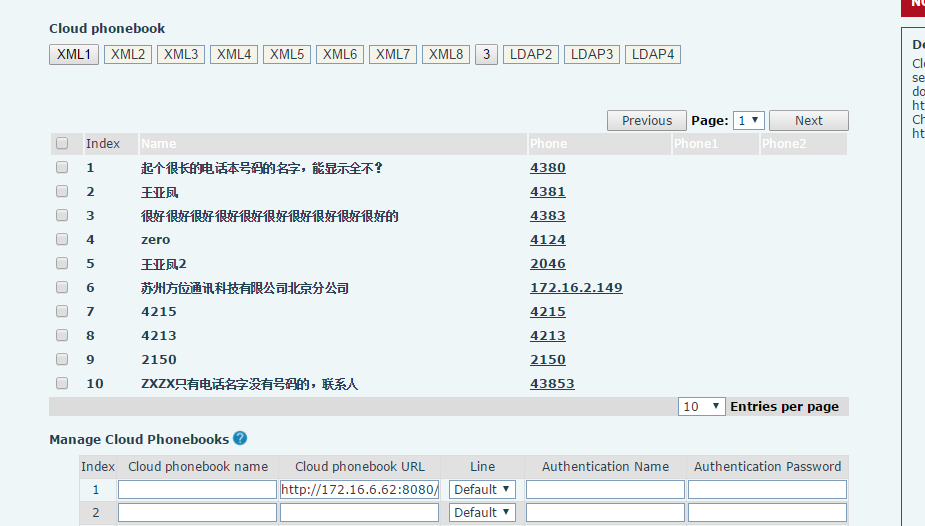 （2）LDAP配置路径：Web：VOIP->phonebook->cloudphonebook：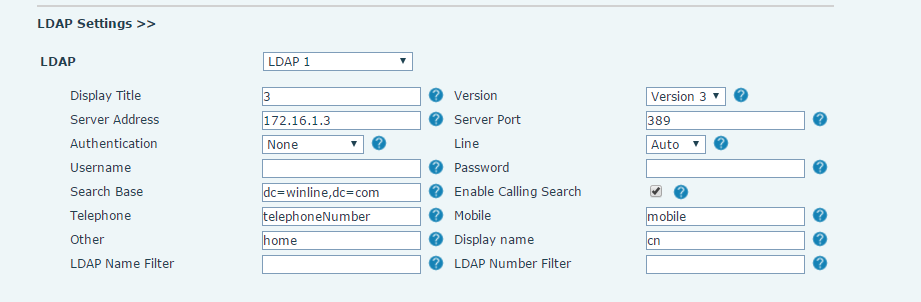 （3）WEB浏览网络电话本内容：VOIP->phonebook->cloudphonebook：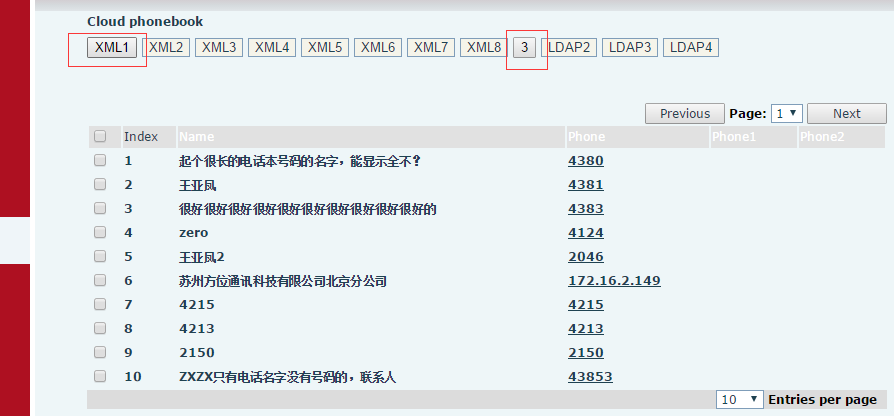 添加DSSKEY一键访问电话本功能功能描述：功能键-keyevent可以设置为本地电话本和网络电话本，配置好后，话机待机按下配置的DSSKEY会直接进入相应的电话本进行相应的操作，web配置如图：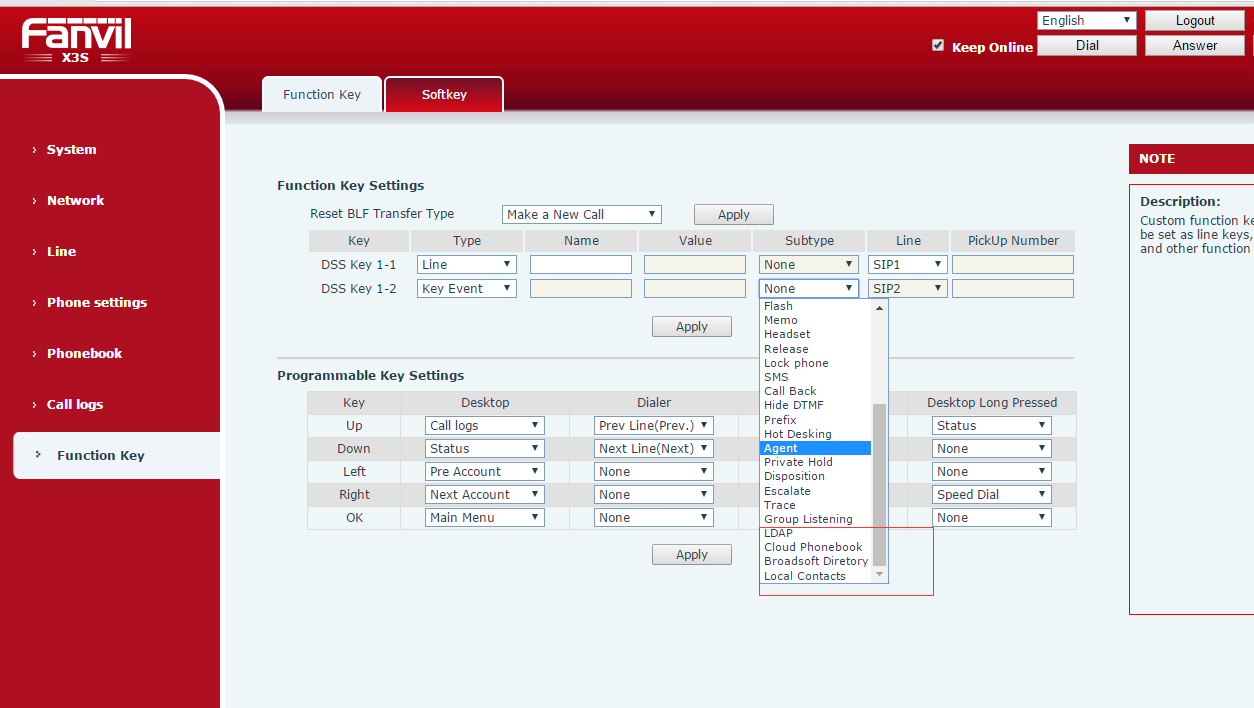 